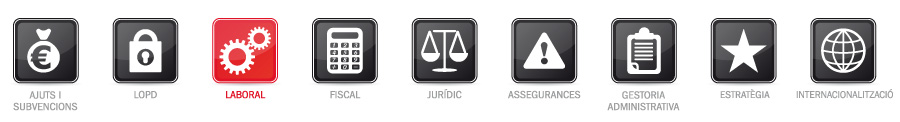 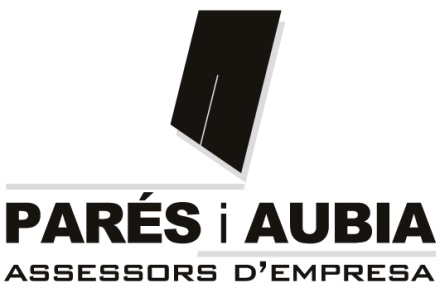 Juliol 2015NOUS TIPUS DE RETENCIONS DE L’IRPF A LES NÒMINESEl passat dissabte 11 de juliol es va publicar al BOE el Reial Decret Llei 9/2015, de 10 de juliol,de mesures urgents per reduir la càrrega tributària suportada pels contribuents de l’Impost sobre la Renda de les Persones Físiques, aplicable totes elles a partir del 12 de juliol de 2015.Aquesta norma afecta directament les retencions de l’ IRPF dels rendiments del treball, que apliquem a les nòmines, ja que s’aprova una nova escala general estatal aplicable des de 1 de gener de 2015 en la que es redueixen en mig punt els marginals corresponents a cada un dels trams de l’escala que es tenen en compte per calcular el tipus de retenció aplicable als rendiments de treball obtinguts a partir del 12 de juliol.En resum es modifica la part estatal de la tarifa general:L ‘ INE calcula que per un sou mitjà, que es de 22.697 euros, la rebaixa de l’IRPF suposa  cobrar uns 11,60 euros més a las nòmines de juliol a desembre, i amb un sou de 15.500, es cobraran uns 6 euros nets més al mes.Un cop fetes la majoria de nòmines d’aquest mes de juliol, hem comprovat que pel que fa al tipus baixa entre un 0,35% i un 0,60% aproximadament depenent del sou, a sou més alt, més baixa la retenció, es a dir, l’increment del sou net és superior pels salaris més alts. Heu de tenir en compte que hi ha alguns casos en que l’ IRPF no es mourà, com per exemple, els contractes inferiors a un any segueix sent obligatòria la retenció del 2% com a mínim. Tampoc es mouran els IRPF d’aquells treballadors que ens han demanat un tipus especial de retenció superior al que els hi toca.Per qualsevol dubte o aclariment restem a la vostra disposició.Horari d’ estiu: Recordeu que del 27/7/2015 al 13/9/2015 el nostre horari d’atenció al públic és de dilluns a divendres de les 9:00 a les 13:30, excepte la setmana del 10 al 16 d’agost,que tindrem tancat per vacances.Durant aquest període, si sorgeix alguna urgència, estarà el contestador automàtic activat, el fax al 977.61.24.09 i l’e- mail a info@paresiaubia.com, i el més aviat possible us atendrem.Departament LaboralParés i Aubiawww.paresiaubia.comBase imposableTipus aplicable2015De gener a junyTipus aplicable2015RD-Ley 9/2015 a partir del mes de juliolTipus aplicable2016Art.101.1 LIRPFFins a  12.45020 %19,50 % (9,5 estatal + 10 Autonòmica)19 %12.450 – 20.20025 %24,50 %(12 estatal + 12,5 Autonòmica)24 %20.200 – 34.000 (2015) /35.200 (2016)31 %30,50 %(15 estatal + 15,5 Autonòmica)30 %34.000/35.200 – 60.00039 %38,00 %(18,5 estatal + 19,5 Autonòmica)37 %60.000 en endavant47 %46,00 %(22,5 estatal + 23,5 Autonòmica)45 %